Консультация для родителей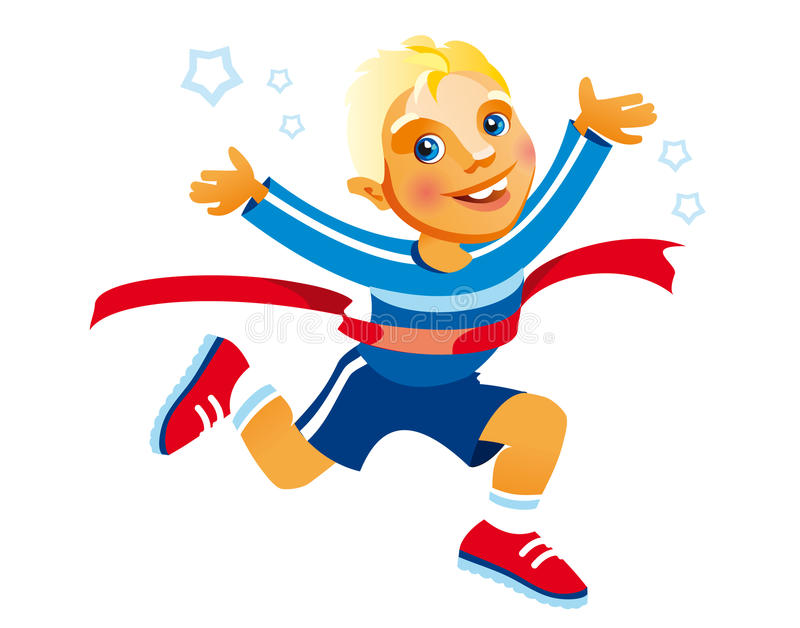 «Как научить ребенка общаться»Подготовила                 педагог – психолог Воликова О.В.Здравствуйте, уважаемые родители!Сегодня хочу рассказать вам о проблемах, с которыми сталкиваются дети при общении. И о том, как вести себя родителям, если они увидели какую либо проблему. Поможет мне провести консультацию разработчик методик эффективного обучения, основатель центров развития памяти, интеллекта и скорочтения у детей Шамиль Ахмадуллин.Роль родителей в дошкольный (от 4 до 7 лет) период особенно велика, поскольку в этом возрасте ребенок опирается прежде всего на реакцию родителей. К примеру, у вашего ребенка отбирает игрушку другой ребенок, и ваш начинает плакать. Что вы сделаете в такой ситуации? Прибежите и начнете его успокаивать, отберете игрушку у «хулигана» и сами вернете ее своему ребенку? Если так, то у ребенка формируется определенная модель поведения: «когда что-то не так, плачь – придет мама и все решит».Однако данная модель поведения мамы не способствует развитию ребенка. Правильно в данном случае успокоить ребенка, дать поддержку и помочь ему самому забрать свою игрушку. Таким образом, у вашего ребенка будет формироваться правильный опыт взаимодействия с другими детьми и в то же время будет развиваться уверенность в себе и самостоятельность.Учите  ребенка на собственном примере. Недостаточно говорить ему, как надо знакомиться и общаться, - надо показать, как именно это делается. Либо попробовать потренироваться дома, либо, когда вы приводите ребенка в сад, пробуйте сами знакомиться с детьми другими взрослыми. Со временем ребенок запомнит эту модель и сам начнет так же знакомиться.Не вмешивайтесь в мелкие конфликты. Разумеется, маме сложно удержаться и не начать решать спорную ситуацию ребенка, но для того, чтобы в дальнейшем ребенок смог проявлять себя, ему необходимо действовать в сложившихся обстоятельствах самому. Разумеется, если дети начинают драться, их необходимо остановить. Но после поговорить о произошедшем без паники и осуждения. Попытаться выяснить, что же послужило тому причиной.Больше разговаривайте дома. Обсуждайте все что угодно и чаще спрашивайте мнение ребенка по разным вопросам. Пусть он высказывается полными предложениями – даже если вы понимаете его с полуслова, давайте договаривать. Привычка доносить свои мысли качественными полными предложениями останется, и окружающим легче будет понять ребенка. Не ругайте и не критикуйте сына или дочь при других детях. Не паникуйте, если ребенок испытывает трудности во взаимодействии с другими детьми. Не относитесь к происходящему как к катастрофе. Не обсуждайте данную проблему в присутствии ребенка – это неблагоприятно скажется на его уверенности, в связи с чем могут появиться новые страхи. Вообще ребенок НЕ должен слышать. Что его близкие отзываются о нем негативно.  В нынешней ситуации самоизоляции родители вынуждены чаще давать ребенку планшет, телефон, ну или включать мультфильмы. Конечно, все прекрасно понимают, что избыток интерактива вреден для неокрепшей психики ребенка. Все это приводит к появлению зависимости от гаджетов и тормозит интеллектуальное и социальное развитие ребенка. Что же в этом случае делать родителям? Строго контролировать время просмотра ТВ и игр на компьютере /планшете (30-60 минут просмотра ТВ, 15 минут для развивающих компьютерных игр). Если вам надо чем-то занять ребенка, предложите ему любое творческое задание. Играйте в спортивные игры, читайте сказки, участвуйте в конкурсах, викторинах, которые предлагают вам воспитатели детского сада. В следующих публикациях предложу вашему вниманию задания для развития слуховой и зрительной памяти в домашних условиях. До встречи, ваш педагог – психолог Воликова Ольга Вячеславовна.